So seh ich's 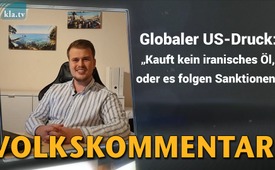 Globaler US-Druck: „Kauft kein iranisches Öl, oder es folgen Sanktionen!“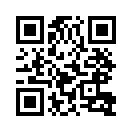 Nicht nur der Iran wird derzeit durch US-Sanktionen seiner Öleinnahmen beraubt. Auch anderen Ländern wird mit Sanktionen gedroht, wenn sie sich nicht an die US-Sanktionen gegen den Iran halten.Herzlich willkommen bei einer neuen So-seh-ich‘s-Sendung mit mir, Matthäus. Heute geht’s um den Iran. Ihr habt sicher schon viel darüber gehört. Zum Beispiel wurde ja der iranische General im Irak von den USA ermordet und außerdem stärken die USA ihren globalen Druck auf Länder, die mit dem Iran Geschäfte machen, z.B. Öl kaufen. Dann gibt’s nämlich US-Sanktionen für diese Länder. Aktuelles Beispiel: Der US-Finanzminister Steven Mnuchin sagte gegenüber Fox News, dass Washington den Iran von 95 Prozent ihrer Öleinnahmen abgeschnitten hat. Außerdem sagte er, ich zitiere:
„Ich setzte mich mit chinesischen Beamten zusammen. Sie flogen eine Delegation ein, um sich mit uns und dem Außenministerium zu treffen und darüber zu sprechen. Sie haben alle staatlichen Unternehmen vom Kauf von Öl abgeschnitten.“
Mnuchin sagte weiter: „Wir werden weiterhin Sanktionen gegen China und jeden anderen auf der Welt verhängen, der weiterhin mit ihnen (Iran) Geschäfte macht.“
Mit Blick auf die Länder Europas hängte er noch an: „Die Europäer halten sich an unsere primären Sanktionen [das heißt, sie machen keine Geschäfte, die von den USA verboten sind] [...]. Sie würden sekundären Sanktionen unterliegen, und sie verstehen das.“ [Sekundäre Sanktionen sind indirekte Sanktionen, das heißt, wenn ein Land trotzdem Geschäfte mit dem Iran macht, die von den USA verboten sind, bekommt das US-Sanktionen ab.]
Liebe Zuschauer, in meinen Augen sind das „Verbrechermethoden“, die man nicht unterstützen sollte und darf. Ich wünsche Euch noch einen schönen Abend. Das war’s von mir zum Thema Iran. Euer Matthäusvon hm./mwe.Quellen:https://deutsch.rt.com/international/96778-us-druck-auf-china-kauft-kein-iranisches-oel-oder-weitere-sanktionen/
https://www.foxbusiness.com/markets/iran-oil-china-steven-mnuchin
https://video.foxnews.com/v/6121913800001#sp=show-clips
https://www.derstandard.de/story/2000110891585/wenn-us-sanktionen-in-europa-wirken
https://www.ihk-emden.de/standortpolitik/position-des-monats/aussenwirtschaft/was-ist-mit-dem-iran--4125600Das könnte Sie auch interessieren:#USA - www.kla.tv/USA

#Iran - – Aggressor oder Dorn im Auge der Weltelite? - www.kla.tv/Iran

#SoSehIchs - seh ich's - www.kla.tv/SoSehIchsKla.TV – Die anderen Nachrichten ... frei – unabhängig – unzensiert ...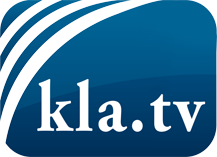 was die Medien nicht verschweigen sollten ...wenig Gehörtes vom Volk, für das Volk ...tägliche News ab 19:45 Uhr auf www.kla.tvDranbleiben lohnt sich!Kostenloses Abonnement mit wöchentlichen News per E-Mail erhalten Sie unter: www.kla.tv/aboSicherheitshinweis:Gegenstimmen werden leider immer weiter zensiert und unterdrückt. Solange wir nicht gemäß den Interessen und Ideologien der Systempresse berichten, müssen wir jederzeit damit rechnen, dass Vorwände gesucht werden, um Kla.TV zu sperren oder zu schaden.Vernetzen Sie sich darum heute noch internetunabhängig!
Klicken Sie hier: www.kla.tv/vernetzungLizenz:    Creative Commons-Lizenz mit Namensnennung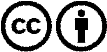 Verbreitung und Wiederaufbereitung ist mit Namensnennung erwünscht! Das Material darf jedoch nicht aus dem Kontext gerissen präsentiert werden. Mit öffentlichen Geldern (GEZ, Serafe, GIS, ...) finanzierte Institutionen ist die Verwendung ohne Rückfrage untersagt. Verstöße können strafrechtlich verfolgt werden.